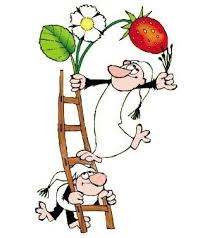     Učivo I.B (1. 6. – 5. 6. 2020)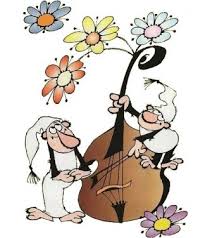 ČJ: Čítanka s. 16, 17, 18, 19       Písanka s. 17, 18M: Pracovní sešit – do s. 39 vč.      Procvičovací sešit – s. 18, 19/A,B PRV:   s. 24, 25AJ:   -  opakování slovní zásoby na téma:  Food, NumbersDalší dobrovolné materiály k procvičení učiva  na www.skolavpyzamu.cz nebo možnost jejich zaslání na vyžádání.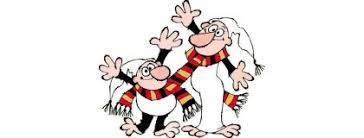 